SEMANA DEL 14 AL 18 DE FEBRERO DEL 2022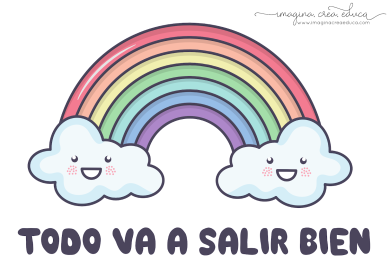 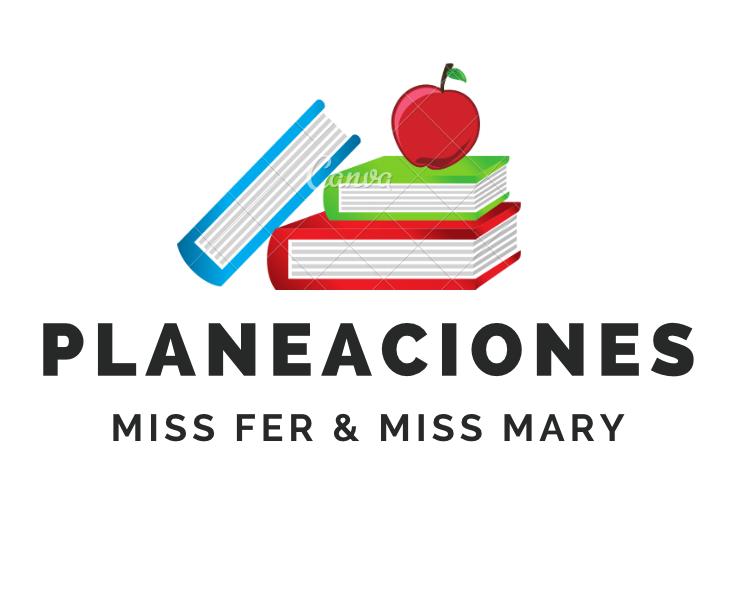 PLAN DE TRABAJOESCUELA PRIMARIA:__________________	QUINTO GRADO	MAESTRA/O:___________________________NOTA: es importante que veas las clases por la televisión diariamente para poder realizar tus actividades. Anexo #1 Historia 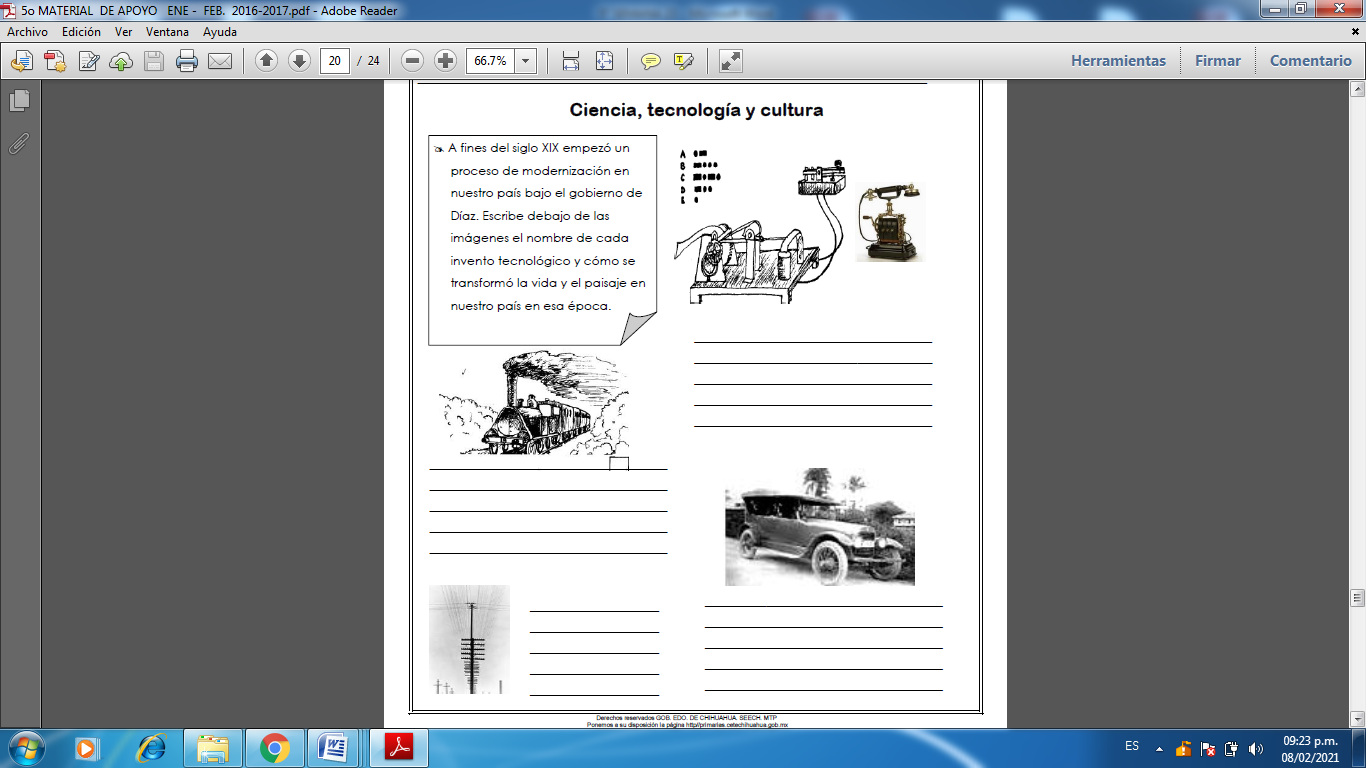 Anexo #2 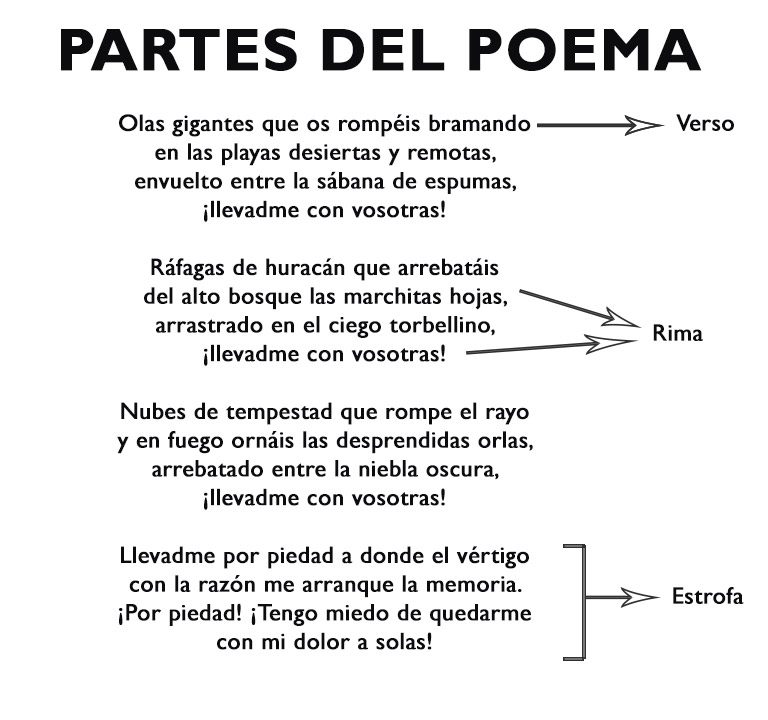 Anexo # 1 Historia 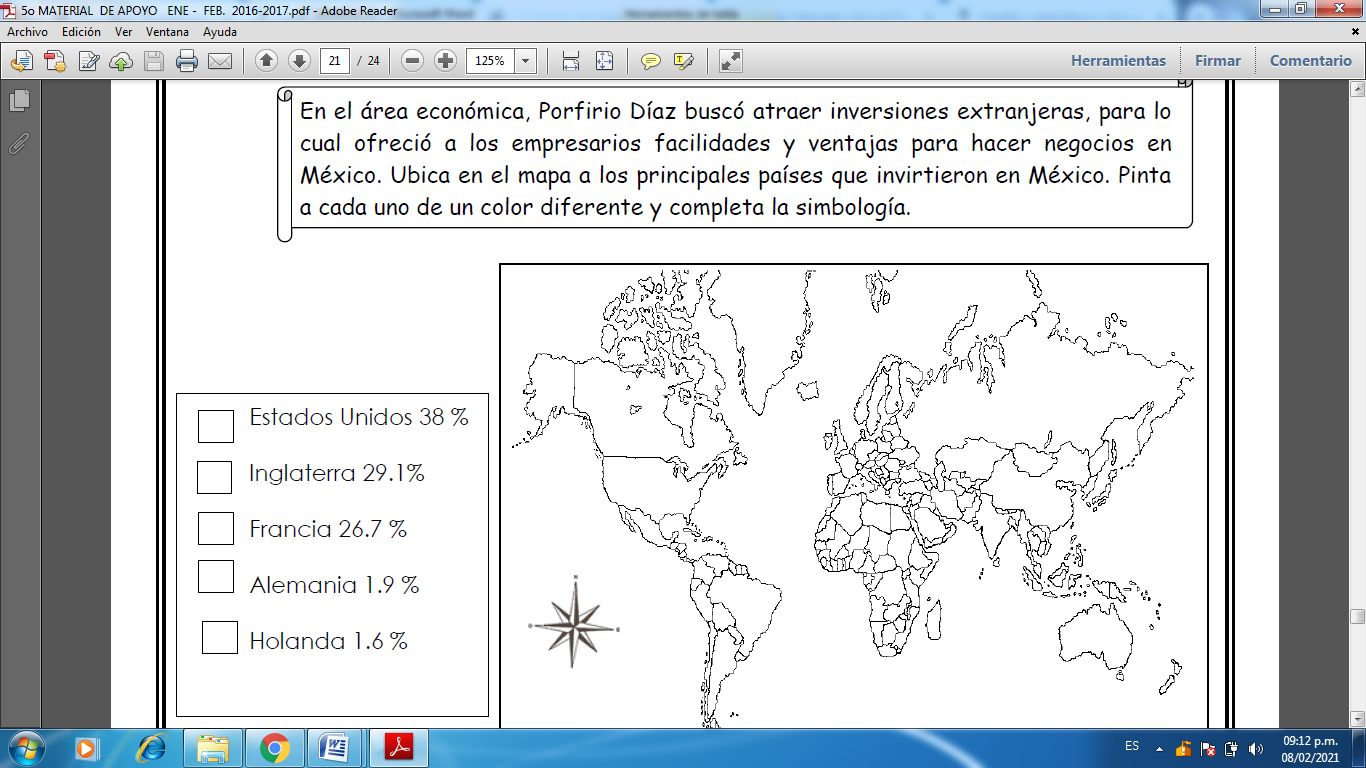 EN EL ESFUERZO ESTA EL ÉXITO!RECONOCEMOS TU ESFUERZO DURANTE ESTA CONTINGENCIA, POR ESO QUEREMOS AGRADECER TU CONFIANZA Y PREFERNCIA.Por favor no distribuyas masivamente este material.MISS FER Y MISS MARY ESTAREMOS ENVIANDO EL PLAN EN FORMATO WORD CADA JUEVES.GRACIAS POR SU COMPRAASIGNATURAAPRENDIZAJE ESPERADOPROGRAMA DE TV ACTIVIDADESSEGUIMIENTO Y RETROALIMENTACIÓNLUNESArtes Crea los movimientos y sonidos de personajes ficticios para la presentación frente al público.Por definirFrente a tus padres o un familiar representa algún personaje del cuento que más te guste. Deberás actuar lo más parecido para que traten de adivinar de quien se trata.  Envía evidencias de tus trabajos al whatsApp de tu maestro (a)NOTA: no olvides ponerle la fecha a cada trabajo y tú nombre en la parte de arriba.  LUNESEducación socioemocional Argumenta que la alegría es una emoción efectiva paraestablecer vínculos de amistad y compañerismo.Por definirEscribe en tu cuaderno las oraciones utilizando las emociones que se indican, puedes basarte en el ejemplo que aparece en la imagen.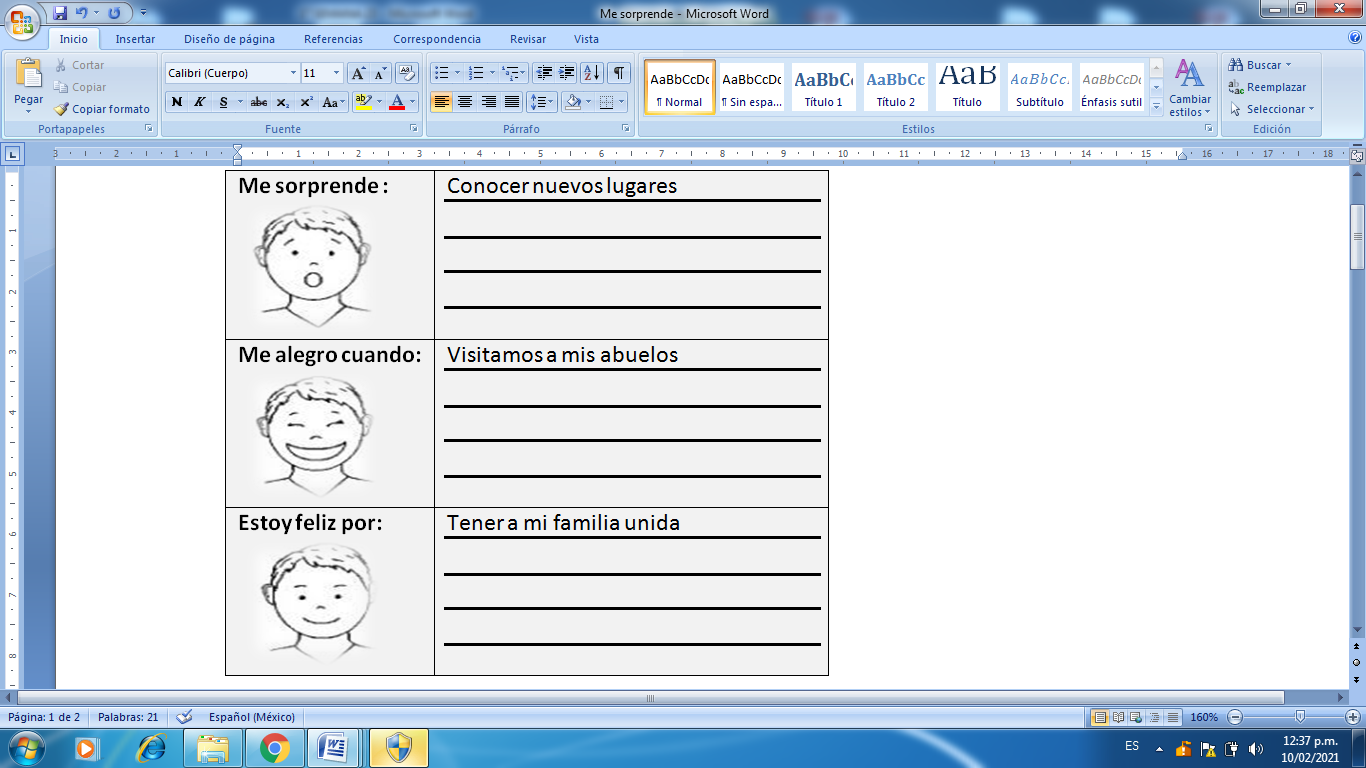 Envía evidencias de tus trabajos al whatsApp de tu maestro (a)NOTA: no olvides ponerle la fecha a cada trabajo y tú nombre en la parte de arriba.  LUNESCiencias naturales Analiza el deterioro de los ecosistemas a partir delaprovechamiento de recursos y de los avances técnicos en diferentes etapas del desarrollo de la humanidad: recolectoracazadora, agrícola e industrial.Por definirAnaliza el tema “El ser humano y la naturaleza” y subraya las ideas más importantes, posteriormente anótalas en tu cuaderno, posteriormente escribe en la siguiente tabla las características que definían a los dos distintos grupos de humanos.Envía evidencias de tus trabajos al whatsApp de tu maestro (a)NOTA: no olvides ponerle la fecha a cada trabajo y tú nombre en la parte de arriba.  LUNESGeografía Valora la diversidad cultural de la población de los continentesPor definirResuelve en tu cuaderno la siguiente tabla según las características que enriquecen la cultura en tu localidad. Envía evidencias de tus trabajos al whatsApp de tu maestro (a)NOTA: no olvides ponerle la fecha a cada trabajo y tú nombre en la parte de arriba.  LUNESVida saludablePropone alternativas de actividades físicas quepuede practicar dentro y fuera de la escuela para su bienestar.Por definirEscribe 3 propuestas de juegos que puedas realizar dentro o fuera de tu escuela en donde se requieran movimientos físicos. 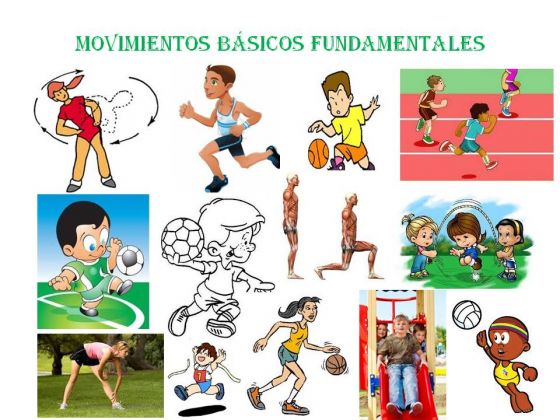 Envía evidencias de tus trabajos al whatsApp de tu maestro (a)NOTA: no olvides ponerle la fecha a cada trabajo y tú nombre en la parte de arriba.  ASIGNATURAAPRENDIZAJE ESPERADOPROGRAMA DE TV ACTIVIDADESSEGUIMIENTO Y RETROALIMENTACIÓNMARTESMatemáticas Análisis de las relaciones entre los términos de la división, en particular, la relación r = D − (d ✕ c), através de la obtención del residuo en una división hecha en la calculadora.Por definir Resuelve los desafíos matemáticos #36 “¿Cuál es mayor?, #37 “Comparación de cantidades” y #38 “¡Atajos con fracciones” correspondientes a las páginas 78,79,80 y 81 de tu libro de texto.Envía evidencias de tus trabajos al whatsApp de tu maestro (a)NOTA: no olvides ponerle la fecha a cada trabajo y tú nombre en la parte de arriba.  MARTESCiencias naturalesAnaliza el deterioro delos ecosistemas a partir del aprovechamiento de recursos y de los avances técnicos en diferentes etapas del desarrollo de lahumanidad; recolectora-cazadora, agrícola e industrial.Por definirLee el tema “Las sociedades industrializadas” de las páginas 86, 87 de tu libro de texto y anota en tu cuaderno el significado de recurso no renovables y recursos renovables.Recursos no renovables:_____________________________Recursos renovables:_______________________________Pregunta a un familiar mayor como eran durante su infancia la flora, fauna, el paisaje, los cultivos, las actividades, la contaminación en tu localidad. Posteriormente realiza un dibujo en la mitad de una hoja con las descripciones que te dio el miembro de tu familia y en la otra mitad de la hoja realiza un dibujo de cómo se encuentra en la actualidad en tu comunidad.¿Son las mismas condiciones?¿Qué ha cambiado?Envía evidencias de tus trabajos al whatsApp de tu maestro (a)NOTA: no olvides ponerle la fecha a cada trabajo y tú nombre en la parte de arriba.  MARTESLengua maternaIdentifica los temas de un poema y reconoce lossentimientos involucrados.Por definirInvestiga en tu diccionario o el medio que tengas disponible el concepto de la palabra “poema” y escríbelo en tu cuaderno.Lee el texto PRÓLOGO que hizo Julio Trujillo para el libro de José Emilia Pacheco, Gota de lluvia, y responde la siguiente pregunta en tu cuaderno:¿Por qué el autor dice que la poesía es como la música y la pintura?¿Están de acuerdo con el autor cuando dice que las palabras son poderosas?¿Por qué?¿Crees que las palabras cobran vida?Para ti, ¿Qué es la poesía? ¿Qué poesías conoces? Envía evidencias de tus trabajos al whatsApp de tu maestro (a)NOTA: no olvides ponerle la fecha a cada trabajo y tú nombre en la parte de arriba.  MARTESHistoria Reconoce el papel de la inversión extranjera y eldesarrollo económico, científico y tecnológico durante el Porfiriato.Por definirAnaliza el texto “Ciencia tecnología e historia” de la página 89 y 90 de tu libro de texto y resuelve la actividad del anexo #1 de Historia. Envía evidencias de tus trabajos al whatsApp de tu maestro (a)NOTA: no olvides ponerle la fecha a cada trabajo y tú nombre en la parte de arriba.  ASIGNATURAAPRENDIZAJE ESPERADOPROGRAMA DE TV ACTIVIDADESSEGUIMIENTO Y RETROALIMENTACIÓNMIÉRCOLES Geografía Valora la diversidad cultural de la población de los continentesPor definirResuelve la actividad del tema “Las culturas que enriquecen el mundo” en la página 95 y 96 de tu libro de texto Envía evidencias de tus trabajos al whatsApp de tu maestro (a)NOTA: no olvides ponerle la fecha a cada trabajo y tú nombre en la parte de arriba.  MIÉRCOLES Matemáticas Análisis de las relaciones entre los términos de ladivisión, en particular, la relación r = D − (d ✕ c), a través de la obtención del residuo en una división hecha en la calculadora.Por definirResuelve los desafíos matemáticos #39 “¡Atajos con decimales” de la página 82 y el desafío #40 “los botones” de la página 83 de tu libro de texto.Envía evidencias de tus trabajos al whatsApp de tu maestro (a)NOTA: no olvides ponerle la fecha a cada trabajo y tú nombre en la parte de arriba.  MIÉRCOLES Formación Cívica y ética.Reconoce las causas de la violencia de género y susconsecuencias, realiza propuestas para construir una sociedad con igualdadsustantiva.Por definirEscribe en tu cuaderno una pequeña historia sobre cómo debe ser la convivencia entre hombres y mujeres para evitar la violencia de género, deberás incluir las siguientes palabras en tu historia Envía evidencias de tus trabajos al whatsApp de tu maestro (a)NOTA: no olvides ponerle la fecha a cada trabajo y tú nombre en la parte de arriba.  MIÉRCOLES Lengua materna Identifica los temas de un poema y reconoce los sentimientos involucradosPor definirLa estructura de los poemas, investiga en un diccionario o en el medio que tengas disponible las siguientes conceptos:Envía evidencias de tus trabajos al whatsApp de tu maestro (a)NOTA: no olvides ponerle la fecha a cada trabajo y tú nombre en la parte de arriba.  MIÉRCOLES Cívica y Ética en dialogo Reconoce las causas de la violencia de género y susconsecuencias, realiza propuestas paraconstruir una sociedad con igualdad sustantivaPor definirAnota en tu cuaderno 5 propuestas que se puedan implementar en tu comunidad para disminuir la violencia de género.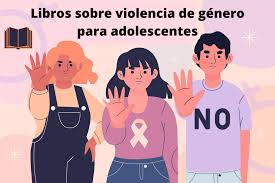 Envía evidencias de tus trabajos al whatsApp de tu maestro (a)NOTA: no olvides ponerle la fecha a cada trabajo y tú nombre en la parte de arriba.  ASIGNATURAAPRENDIZAJE ESPERADOPROGRAMA DE TV ACTIVIDADESSEGUIMIENTO Y RETROALIMENTACIÓNJUEVESMatemáticas Análisis de las relaciones entre los términos de ladivisión, en particular, la relación r = D − (d ✕ c), a través de la obtención delresiduo en una división hecha en la calculadoraPor definirResuelve en tu libro de texto el desafío matemático #41”con la calculadora” de la página 84.Envía evidencias de tus trabajos al whatsApp de tu maestro (a)NOTA: no olvides ponerle la fecha a cada trabajo y tú nombre en la parte de arriba.  JUEVESHistoria Reconoce el papel de la inversión extranjera y eldesarrollo económico, científico y tecnológico durante el PorfiriatoResponde en tu cuaderno el Anexo #2 de Historia. Coloreando de diferentes colores los países que se indican para diferenciar los porcentajes. Envía evidencias de tus trabajos al whatsApp de tu maestro (a)NOTA: no olvides ponerle la fecha a cada trabajo y tú nombre en la parte de arriba.  JUEVESLengua Materna Muestra interés y sensibilidad al leer y escribir poemasPor definirLee los poemas dos milagros, lección de estilo, la higuera, y canto a la bandera de las páginas 87, 88 y 89 de tu libro de texto. Completa la siguiente tabla en tu cuaderno:Envía evidencias de tus trabajos al whatsApp de tu maestro (a)NOTA: no olvides ponerle la fecha a cada trabajo y tú nombre en la parte de arriba.  JUEVESArtes Asiste u observa espectáculos escénicos queofrecen para público infantil.Por definirEscribe el nombre del tipo de arte escénica que corresponda según la imagen. 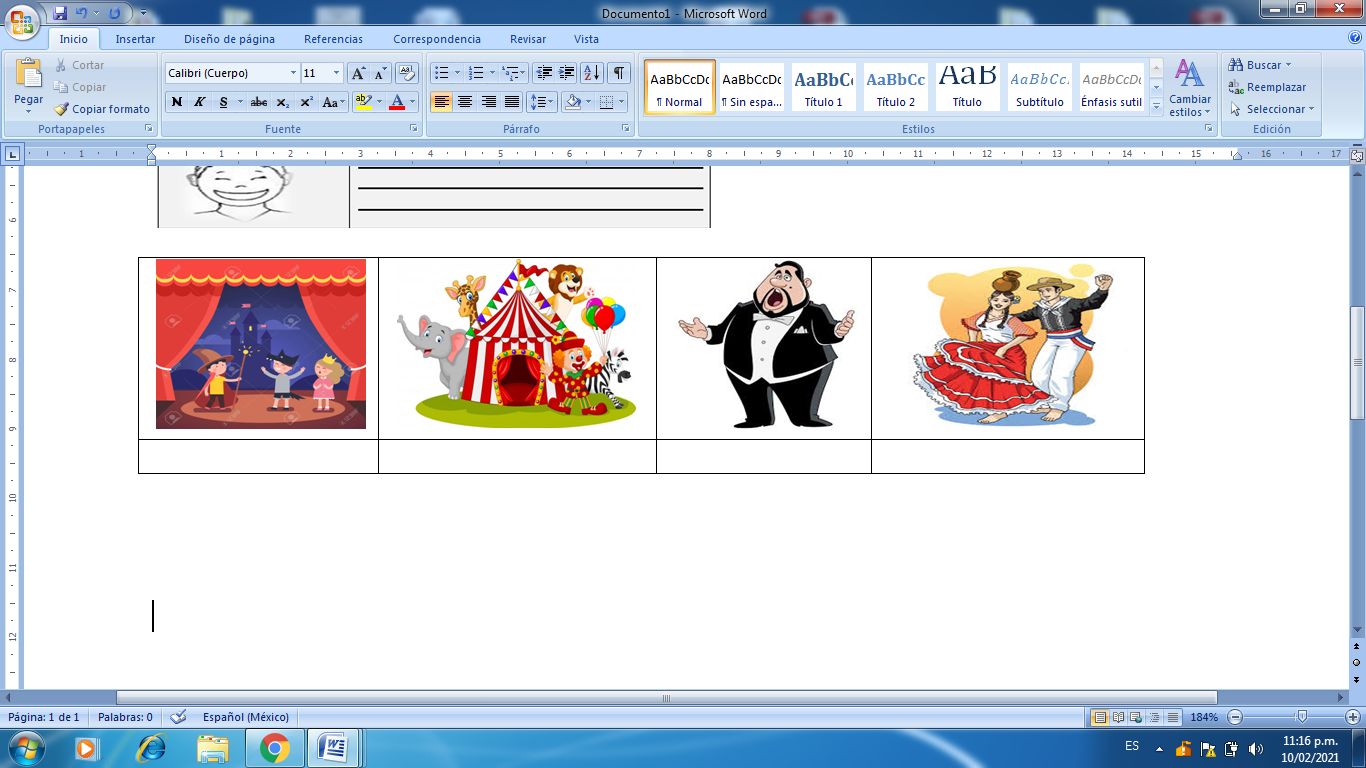 Envía evidencias de tus trabajos al whatsApp de tu maestro (a)NOTA: no olvides ponerle la fecha a cada trabajo y tú nombre en la parte de arriba.  JUEVESEducación Física Distingue sus límites y posibilidades, tantoexpresivas como motrices, en situaciones de juego, para reconocer lo que puede hacer de maneraindividual y lo que puede lograr con sus compañerosPor definirEscribe en el recuadro la parte del cuerpo que corresponde.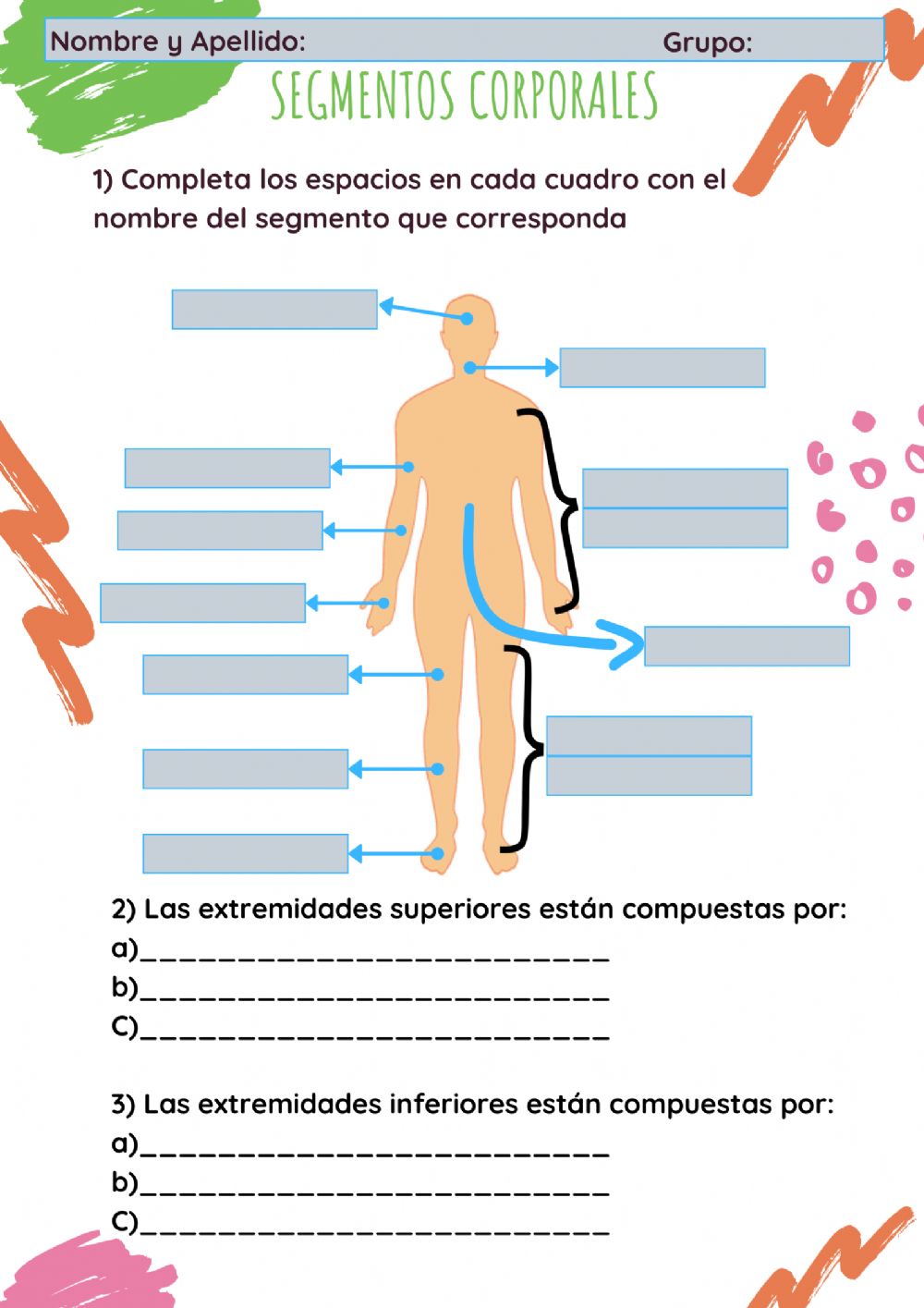 Envía evidencias de tus trabajos al whatsApp de tu maestro (a)NOTA: no olvides ponerle la fecha a cada trabajo y tú nombre en la parte de arriba.  JUEVESEnvía evidencias de tus trabajos al whatsApp de tu maestro (a)NOTA: no olvides ponerle la fecha a cada trabajo y tú nombre en la parte de arriba.  ASIGNATURAAPRENDIZAJE ESPERADOPROGRAMA DE TV ACTIVIDADESSEGUIMIENTO Y RETROALIMENTACIÓNVIERNESLengua materna Consejo Técnico EscolarEnvía evidencias de tus trabajos al whatsApp de tu maestro (a)NOTA: no olvides ponerle la fecha a cada trabajo y tú nombre en la parte de arriba.  VIERNESMatemáticas Consejo Técnico EscolarEnvía evidencias de tus trabajos al whatsApp de tu maestro (a)NOTA: no olvides ponerle la fecha a cada trabajo y tú nombre en la parte de arriba.  VIERNESEducacion socioemocional Consejo Técnico EscolarEnvía evidencias de tus trabajos al whatsApp de tu maestro (a)NOTA: no olvides ponerle la fecha a cada trabajo y tú nombre en la parte de arriba.  VIERNESVida saludable Consejo Técnico EscolarEnvía evidencias de tus trabajos al whatsApp de tu maestro (a)NOTA: no olvides ponerle la fecha a cada trabajo y tú nombre en la parte de arriba.  